Publicado en Madrid el 06/09/2017 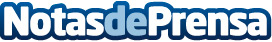 ‘Del cáncer al amor’, el renacimiento de Pablo GutiérrezEl joven escritor Pablo Gutiérrez publica su primera autobiografía, ‘Del cáncer al amor: historia de un renacimiento’, una mano amiga para todos aquellos que, directa o indirectamente, conozcan de cerca esta durísima enfermedad. Parte de los beneficios se dedicarán a la investigación contra el cáncer que lleva a cabo la Universidad de GranadaDatos de contacto:Editorial FalsariaNota de prensa publicada en: https://www.notasdeprensa.es/del-cancer-al-amor-el-renacimiento-de-pablo_1 Categorias: Nacional Artes Visuales Literatura Universidades http://www.notasdeprensa.es